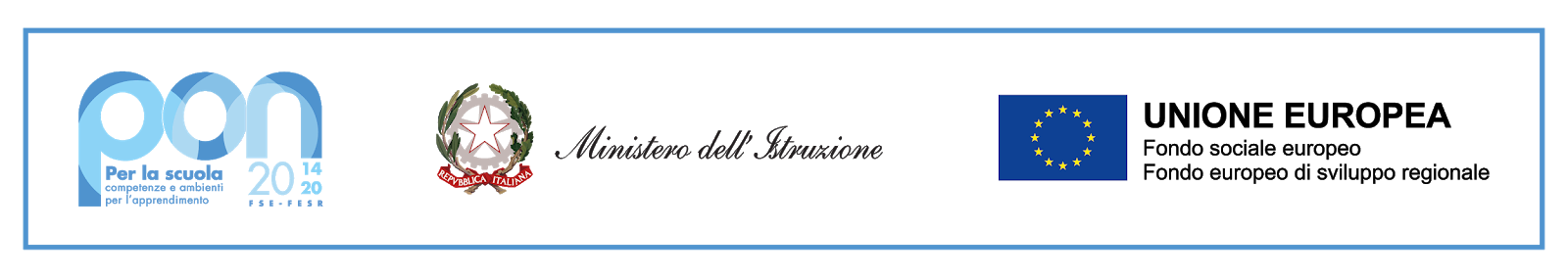 ALLEGATO a) “Istanza di partecipazione”OGGETTO: Fondi Strutturali Europei – Programma Operativo Nazionale “Per la scuola, competenze e ambienti per l’apprendimento” 2014-2020 - Fondo europeo di sviluppo regionale (FESR) – REACT EU Asse V – Priorità d’investimento: 13i – (FESR) “Promuovere il superamento degli effetti della crisi nel contesto della pandemia di COVID-19 e delle sue conseguenze sociali e preparare una ripresa verde, digitale e resiliente dell’economia” – Obiettivo specifico 13.1: Facilitare una ripresa verde, digitale e resiliente dell'economia - Azione 13.1.2 “Digital Board: trasformazione digitale nella didattica e nell’organizzazione scolastica – Avviso pubblico prot.n. 28966 del 6 settembre 2021 per la trasformazione digitale nella didattica e nell'organizzazione – Titolo del progetto: Dotazione di attrezzature per la trasformazione digitale della didattica e dell'organizzazione scolastica. - Codice Progetto: 13.1.2A-FESRPON-EM-2021-384  – CUP: G79J21009320006   Avviso relativo alla selezione per il reclutamento di personale interno per l’attività di Progettista.Domanda di partecipazione alla selezione di Progettista                                                                                                    Al Dirigente Scolastico							                             Dell’Istituto____________ “									      Via ________________									     ______________________Il/La sottoscritto/a …………………………………..…………..C.F. ……………………………….Nato/a a ………………………………………………..…………………….. il ……………………Tel. ………………………………….. Cell…………………….. e-mail ……………………………Indirizzo a cui inviare le comunicazioni relative alla selezioneVia ………………………………. Cap. ……………… città ……………………………………….Chiededi partecipare alla selezione per il reclutamento di personale interno per l’attività di collaudatore del sotto indicato progetto:A tal fine, consapevole della responsabilità penale e della decadenza da eventuali benefici acquisiti nel caso di dichiarazioni mendaci, dichiara sotto la propria responsabilità quanto segue:di essere cittadino ………………..;di essere in godimento dei diritti politici;di prestare servizio presso l’Istituto ________________ di ________________ in qualità di……………………………………………………………………………..di non aver subito condanne penali; di non aver procedimenti penali pendenti, ovvero di avere i seguenti provvedimenti penali pendenti:…………………………………………………………………………………....di essere in possesso dei titoli e requisiti indicati nell’allegato b);di inesistenza di cause di incompatibilità e di inesistenza di una situazione di conflitto di interessi così come previsto dall’art. 77, commi 4,5,6 e dall’art. 42 del D. Lgs. 50/2016, dall’art. 35 bis del D. Lgs n. 165/2001.Data, 										Firma								________________________________ALLEGATO b) “Scheda autovalutazione”TABELLA DEI TITOLI DA VALUTARE N.B.Il candidato deve dichiarare i titoli posseduti e determinarne il punteggio considerando le griglie di valutazione riportate nell’Allegato B;Se richiesta, l’interessato dovrà produrre la documentazione a riprova di quanto dichiarato; Criteri di individuazione_ProgettistaCRITERIO DI AMMISSIONE Specifica professionalità in relazione al collaudo di reti locali cablate e wirelessRequisiti e Titoli per l’assegnazione del punteggioData, 										Firma								________________________________AttivitàProgetto – Obiettivo/AzioneCUPProgettista1Laurea Vecchio Ordinamento o specialisticaLaurea triennale punti 2; Laurea VO o specialistica punti 6Max 6 pt2Altra Laurea pt. 2 per titolo max 3 titoliMax 6 pt3Master di I livellopt. 1 per titolo max 5 titoliMax 5 pt4Esperienze di progettazione laboratori informatici e tecnologici in qualità di esperto in progetti PON FESR/POR FESRpt. 2 per titolo max 4 esperienzeMax 8 pt5Competenze informatiche certificate (ECDL, EIPASS, ecc)pt. 4 per titolo max 2 titoliMax 8 pt6Attestati di corsi di formazione afferenti la tipologia di interventopt. 1 per titolo max 6 titoliMax 6 pt7Anzianità di docenza di ruoloPer ogni anno punti 0,50 max 20 anniMax 10 ptIndicatoriTitoli dichiarati dal candidatoPunti determinati dal candidatoPunti assegnati Laurea Vecchio Ordinamento o specialistica (Cfr. Criteri sopra riportati) Altra Laurea(Cfr. Criteri  sopra riportati)Master I Livello(Cfr. Criteri  sopra riportati)Esperienze di progettazione laboratori informatici e tecnologici in qualità di esperto in progetti PON FESR/POR FESR (Cfr. Criteri  sopra riportati)Competenze informatiche certificate (ECDL, EIPASS, ecc) (Cfr. Criteri  sopra riportati)Attestati di corsi di formazione afferenti la tipologia di intervento (Cfr. Criteri  sopra riportati)Anzianità di docenza(Cfr. Criteri  sopra riportati)TOTALE PUNTEGGIOTOTALE PUNTEGGIOTOTALE PUNTEGGIO